Załącznik nr 4B do SWZNr wew. postępowania 19 /22 OPIS PRZEDMIOTU ZAMÓWIENIA ZADANIE NR 2ZADANIE NR 2		DLA BSWP W MAKOWIE MAZOWIECKIMPRZEDMIOT ZAMÓWIENIA:		FOTEL OBROTOWY, KRZESŁO MIĘKKIEZAMAWIAJĄCY:		KOMENDA WOJEWÓDZKA POLICJI Z SIEDZIBĄ W RADOMIUKOSZT TRANSPORTU:		PO STRONIE WYKONAWCYKOSZT ROZŁADUNKU:		PO STRONIE WYKONAWCYKOSZT MONTAŻU:		PO STRONIE WYKONAWCYMIEJSCE DOSTAWY:		KOMENDA POWIATOWA POLICJI W MAKOWIEUL. ŁĄKOWA 3,  06-200 MAKÓW MAZOWIECKI1. FOTEL OBROTOWY- MATERIAŁ:	Oparcie fotela wykonane z przepuszczającej powietrze siatki. Siedzisko obite tkaniną membranową. - WYMIARY:	szerokość: 90 cm, wysokość: 75 cm, długość: 180 cm- WYPOSAŻENIE:	fotel powinien posiadać regulację wysokości siedziska, mechanizm TILT, pięcioramienną metalową podstawę z kompletem kółek z kauczuku do powierzchni twardych. Obrotowe siedzisko oraz regulację odchylenia- rysunek: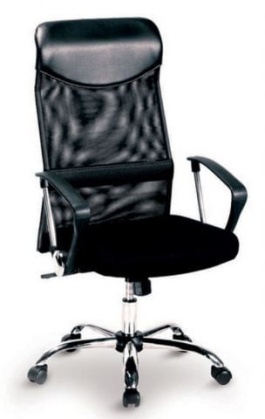 2. KRZESŁO MIĘKKIE (ISO)-  MATERIAŁ:   	siedzisko oraz oparcie tapicerowane tkaniną w kolorze czarnym (C11)- WYPOSAŻENIE: 	rama wykonana z profili stalowych, malowana na kolor czarny, nogi krzesła 			wyposażone w plastikowe stopki chroniące podłogę przed zniszczeniem*Asortyment opisany w załączniku przed wykonaniem podlega zwymiarowaniu 
w miejscu dostawy przez Wykonawcę w obecności osoby reprezentującej Zamawiającego.